ПОЛОЖЕНИЕ
о порядке предоставления детям статуса детей, оставшихся без попечения родителей, утраты этого статуса и возврата таких детей родителямГЛАВА 1
ОБЩИЕ ПОЛОЖЕНИЯ1. Настоящее Положение разработано на основании Декрета Президента Республики Беларусь от 24 ноября 2006 г. № 18, статьи 5 Закона Республики Беларусь от 21 декабря 2005 г. № 73-З «О гарантиях по социальной защите детей-сирот, детей, оставшихся без попечения родителей, а также лиц из числа детей-сирот и детей, оставшихся без попечения родителей» и определяет порядок предоставления детям, нуждающимся в государственной защите, и детям, оставшимся без попечения родителей, на период их временного отсутствия статуса детей, оставшихся без попечения родителей (далее – предоставление статуса детей, оставшихся без попечения родителей), а также утраты детьми статуса детей, оставшихся без попечения родителей, и возврата их родителям.2. Отсутствие попечения родителей над ребенком выявляется местными исполнительными и распорядительными органами (далее – орган опеки и попечительства), комиссиями по делам несовершеннолетних районных (городских) исполнительных комитетов, местных администраций (далее – комиссии по делам несовершеннолетних) в отношении каждого из его родителей.ГЛАВА 2
ПОРЯДОК ПРЕДОСТАВЛЕНИЯ ДЕТЯМ СТАТУСА ДЕТЕЙ, ОСТАВШИХСЯ БЕЗ ПОПЕЧЕНИЯ РОДИТЕЛЕЙ3. Решение о предоставлении статуса детей, оставшихся без попечения родителей, детям, находящимся в социально опасном положении и нуждающимся в государственной защите, об отобрании их у родителей (единственного родителя) и помещении на государственное обеспечение принимается комиссией по делам несовершеннолетних по месту жительства (нахождения) ребенка по сообщению государственных органов, иных организаций, граждан, располагающих сведениями о нахождении детей в социально опасном положении.Решение о предоставлении ребенку статуса детей, оставшихся без попечения родителей, и помещении их на государственное обеспечение принимается органом опеки и попечительства по представлению структурного подразделения городского, районного исполнительного комитета, местной администрации района в городе, осуществляющего государственно-властные полномочия в сфере образования (далее – управление (отдел) образования), при:временном отсутствии попечения обоих или единственного родителя;отсутствии попечения одного родителя и временном отсутствии попечения другого родителя.4. В решении комиссии по делам несовершеннолетних либо органа опеки и попечительства о предоставлении детям статуса детей, оставшихся без попечения родителей, указывается день, с которого этот статус предоставляется.Срок, на который ребенку предоставляется статус детей, оставшихся без попечения родителей, на период временного отсутствия попечения родителей (родителя), определяется органом опеки и попечительства (комиссией по делам несовершеннолетних при выполнении функции органа опеки и попечительства).5. Статус детей, оставшихся без попечения родителей, предоставляется детям, находящимся в социально опасном положении и нуждающимся в государственной защите, отобранным у родителей со дня принятия комиссией по делам несовершеннолетних решения об отобрании ребенка.Статус детей, оставшихся без попечения родителей, при временном отсутствии родителей (единственного родителя) предоставляется в отношении детей:родители (единственный родитель) которых находятся в розыске, - со дня объявления родителей в розыск;родители (единственный родитель) которых задержаны или заключены под стражу по постановлению органа уголовного преследования или постановлению (определению) суда, – со дня задержания родителей или заключения под стражу;родители (единственный родитель) которых отбывают наказание в виде ареста, ограничения свободы, лишения свободы на определенный срок, пожизненного лишения свободы, – со дня вступления в силу приговора суда;родители (единственный родитель) которых имеют заболевание, состояние, препятствующие выполнению ими обязанностей по воспитанию и содержанию детей, – со дня выдачи государственной организацией здравоохранения заключения врачебно-консультационной комиссии о наличии у родителей (родителя) заболевания, состояния, препятствующих выполнению родителями (родителем) обязанностей по воспитанию и содержанию ребенка;отобранных у родителей (единственного родителя) или других лиц, на воспитании у которых они фактически находятся, в соответствии с частью второй статьи 85 Кодекса Республики Беларусь о браке и семье – со дня отобрания ребенка;родители (единственный родитель) которых помещены в учреждение социального обслуживания, осуществляющее стационарное социальное обслуживание, – со дня помещения родителей в указанное учреждение.6. С заявлением о необходимости предоставления ребенку статуса детей, оставшихся без попечения родителей, в комиссию по делам несовершеннолетних или управление (отдел) образования по месту жительства (нахождения) ребенка могут обратиться родители, опекуны (попечители), иные лица, на воспитании которых он фактически находится, должностные лица государственных органов и иных организаций, уполномоченных законодательством осуществлять защиту прав и законных интересов детей, а также граждане, располагающие сведениями о детях, находящихся в социально опасном положении или лишенных родительского попечения.К заявлению о необходимости предоставления ребенку статуса детей, оставшихся без попечения родителей, прилагаются следующие копии документов, подтверждающие временное отсутствие попечения родителей:обвинительный приговор суда о назначении родителям (родителю) наказания в виде ареста, ограничения свободы, лишения свободы на определенный срок, пожизненного лишения свободы;постановление органа уголовного преследования или постановление (определение) суда о задержании родителей (родителя) или заключении родителей (родителя) под стражу;справка органа внутренних дел о розыске родителей (родителя);заключение врачебно-консультационной комиссии, выданное государственной организацией здравоохранения, о наличии у родителей (родителя) заболевания, состояния, препятствующих выполнению родителями (родителем) обязанностей по воспитанию и содержанию ребенка;справка органа по труду, занятости и социальной защите об определении родителей (родителя) в учреждения социального обслуживания, осуществляющие стационарное социальное обслуживание;решение органа опеки и попечительства о немедленном отобрании ребенка у родителей (родителя) или других лиц, на воспитании которых он фактически находится;иные документы, предусмотренные законодательством.При необходимости данные документы запрашиваются комиссией по делам несовершеннолетних или управлением (отделом) образования из соответствующих государственных органов и иных организаций в трехдневный срок со дня поступления информации о ребенке, которые должны быть представлены указанными органами и организациями в пятидневный срок со дня получения запроса.7. Копия решения о предоставлении ребенку статуса детей, оставшихся без попечения родителей, и информация об обязанности родителей возмещать расходы на содержание ребенка, помещенного на государственное обеспечение, в течение пяти рабочих дней передаются комиссией по делам несовершеннолетних либо органом опеки и попечительства в организации по месту работы родителей, у которых отобраны дети, а в случаях, когда родители не работают или когда ребенку назначена пенсия, – в управление (отдел) по труду, занятости и социальной защите местного исполнительного и распорядительного органа, а также в органы внутренних дел по месту жительства неработающих родителей.ГЛАВА 3
ПОРЯДОК УТРАТЫ ДЕТЬМИ СТАТУСА ДЕТЕЙ, ОСТАВШИХСЯ БЕЗ ПОПЕЧЕНИЯ РОДИТЕЛЕЙ, И ВОЗВРАТА ИХ РОДИТЕЛЯМ8. Статус детей, оставшихся без попечения родителей, утрачивается со дня принятия решения о возврате ребенка родителям (родителю) в случаях:отмены решения комиссии по делам несовершеннолетних о предоставлении статуса детей, оставшихся без попечения родителей, если отпали причины, послужившие основанием для признания детей нуждающимися в государственной защите и отобрания их у родителей без лишения родителей родительских прав;отмены комиссией по делам несовершеннолетних своего решения об отобрании ребенка по представлению районного (городского, межрайонного) прокурора;отмены решения органа опеки и попечительства о предоставлении ребенку статуса детей, оставшихся без попечения родителей.9. В случаях, когда статус детей, оставшихся без попечения родителей, был предоставлен комиссией по делам несовершеннолетних, указанная комиссия по результатам проверки реализации плана защиты прав и законных интересов ребенка осуществляет оценку стабильности изменений, происходящих в семье, участия родителей в работе по выведению ребенка и семьи из социально опасного положения, готовности родителей обеспечить безопасность ребенка и основной уход за ним.Не позднее чем за один месяц до истечения шестимесячного срока со дня принятия решения об отобрании ребенка у родителей (единственного родителя) по решению комиссии по делам несовершеннолетних специалистами государственных органов и иных организаций, уполномоченных законодательством осуществлять защиту прав и законных интересов детей, проводится заключительная оценка ситуации в семье и составляется заключение о возможности возврата ребенка родителям (единственному родителю), на основании которого в месячный срок принимается решение комиссии по делам несовершеннолетних о возврате ребенка родителям (единственному родителю), если отпали причины, послужившие основанием для отобрания у них ребенка, либо об обращении в суд с иском о лишении родителей (единственного родителя) родительских прав.10. Статус детей, оставшихся без попечения родителей, утрачивается также со дня вступления в силу решения суда:о признании родителей (родителя) дееспособными;о восстановлении родителей (единственного родителя) в родительских правах;об отмене ограничения дееспособности родителей (родителя);о возвращении ребенка его родителям (родителю);об установлении усыновления (удочерения) ребенка, об установлении отцовства (материнства);об отмене решения суда: о лишении родителей (родителя) родительских прав; об отобрании ребенка без лишения родительских прав; о признании родителей (родителя) недееспособными; о признании родителей (родителя) ограниченно дееспособными; об объявлении родителей (родителя) безвестно отсутствующими; об объявлении родителей (родителя) умершими.11. Ребенок возвращается родителям на основании решения комиссии по делам несовершеннолетних либо органа опеки и попечительства либо на основании решений суда, указанных в пункте 10 настоящего Положения.12. При утрате ребенком статуса детей, оставшихся без попечения родителей, на основании решения суда, указанного в пункте 10 настоящего Положения, родители (единственный родитель) обращаются в управление (отдел) образования по месту жительства (нахождения) ребенка с заявлением о возврате им ребенка и предъявляют лично документ, удостоверяющий личность, а также документы, подтверждающие утрату ребенком статуса детей, оставшихся без попечения родителей.Управление (отдел) образования осуществляет меры по немедленному возврату ребенка родителям (родителю) из детских интернатных учреждений, а также по отмене опеки, попечительства над ребенком в порядке, установленном законодательством.13. При предоставлении ребенку статуса детей, оставшихся без попечения родителей, на период временного отсутствия попечения родителей (единственного родителя) для возврата ребенка родители (единственный родитель) обращаются с заявлением в управление (отдел) образования по месту жительства (нахождения) ребенка, представляют документ, удостоверяющий личность, а также документы, подтверждающие наличие оснований для утраты ребенком статуса детей, оставшихся без попечения родителей:справку об освобождении – при предоставлении статуса в связи с задержанием или заключением родителей (единственного родителя) под стражу на основании постановления органа уголовного преследования или постановления (определения) суда;заключение врачебно-консультационной комиссии, выданное государственной организацией здравоохранения, об отсутствии у родителей (родителя) заболевания, состояния, препятствующих выполнению родителями (родителем) обязанностей по воспитанию и содержанию ребенка, – при предоставлении статуса в связи с выдачей государственной организацией здравоохранения заключения врачебно-консультационной комиссии о наличии у родителей (родителя) заболевания, состояния, препятствующих выполнению родителями (родителем) обязанностей по воспитанию и содержанию ребенка;справку, выданную учреждением социального обслуживания, осуществляющим стационарное социальное обслуживание, с указанием периода времени, в течение которого родители (единственный родитель) проживали в таком учреждении, – при предоставлении статуса в связи с определением родителей (единственного родителя) в учреждения социального обслуживания, осуществляющие стационарное социальное обслуживание.Решение об утрате детьми статуса детей, оставшихся без попечения родителей, и возврате их родителям принимается органом опеки и попечительства по месту жительства (нахождения) детей в пятнадцатидневный срок со дня письменного обращения родителей (родителя) и представления необходимых документов.14. Родители (единственный родитель), отозвавшие свое заявление о согласии на усыновление (удочерение) ребенка до вынесения решения суда об установлении усыновления (удочерения) ребенка, освобожденные из учреждений, исполняющих наказание в виде ареста, ограничения свободы, лишения свободы на определенный срок, пожизненного лишения свободы, а также родители, ходатайствующие о возврате им ребенка в случаях, когда в отношении ребенка был принят совместный акт организации здравоохранения и органа внутренних дел об оставлении ребенка в организации здравоохранения либо акт органа внутренних дел об обнаружении брошенного ребенка, а также родители, находившиеся в розыске, одновременно с заявлением о возврате им ребенка лично предъявляют документ, удостоверяющий личность, а также представляют следующие документы:документ, подтверждающий право собственности на жилое помещение или право владения и пользования жилым помещением;справку о месте работы, службы и занимаемой должности;справку о размере заработной платы (денежного довольствия);документы, подтверждающие наличие оснований для утраты ребенком статуса детей, оставшихся без попечения родителей;справку об освобождении родителей (единственного родителя) из учреждений, исполняющих наказание в виде ареста, ограничения свободы, лишения свободы на определенный срок, пожизненного лишения свободы либо документы, устанавливающие происхождение ребенка.15. При рассмотрении вопроса о возможности возврата детей родителям (единственному родителю), указанным в пункте 14 настоящего Положения, управление (отдел) образования по месту жительства (нахождения) ребенка составляет либо истребует у управления (отдела) образования по месту жительства родителей, обратившихся с заявлением о возврате им ребенка, акт обследования условий жизни родителей (единственного родителя) по форме, утверждаемой Министерством образования.По результатам обследования условий жизни родителей управлением (отделом) образования по месту жительства (нахождения) ребенка осуществляется подготовка мотивированного заключения о возможности возврата ребенка родителям (единственному родителю), составленного по форме, утверждаемой Министерством образования, и проекта решения органа опеки и попечительства об отмене статуса ребенка, оставшегося без попечения родителей, и возврате ребенка родителям.16. Орган опеки и попечительства в месячный срок со дня подачи заявления со всеми необходимыми документами родителями, указанными в пункте 14 настоящего Положения, принимает решение об отмене статуса детей, оставшихся без попечения родителей, и возврате ребенка родителям либо доводит до сведения родителей обоснованный отказ и одновременно возвращает представленные документы.17. Информация о принятом решении о возврате родителям (единственному родителю) ребенка, утратившего статус детей, оставшихся без попечения родителей, в день принятия решения передается комиссией по делам несовершеннолетних или органом опеки и попечительства опекуну (попечителю) ребенка в организации по месту работы родителей (единственного родителя), которым возвращается ребенок, а в случаях, когда родители не работают или когда ребенку назначена пенсия, – в управление (отдел) по труду, занятости и социальной защите местного исполнительного и распорядительного органа, а также в органы внутренних дел по месту жительства неработающих родителей.18. При возврате родителям (единственному родителю) ребенка, утратившего статус детей, оставшихся без попечения родителей, одновременно по акту опекуном (попечителем), управлением (отделом) образования возвращаются свидетельство о рождении ребенка, его карта профилактических прививок, выписка из истории развития ребенка (истории развития новорожденного), личная карточка учащегося (для детей школьного возраста (школьников), пенсионное удостоверение (при его наличии), иные документы, имеющиеся в личном деле ребенка.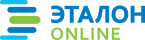 Официальная правовая информация. Информационно-поисковая система ”ЭТАЛОН-ONLINE“, 30.09.2022  Национальный центр правовой информации Республики БеларусьУТВЕРЖДЕНОПостановление
Совета Министров
Республики Беларусь26.12.2006 № 1728